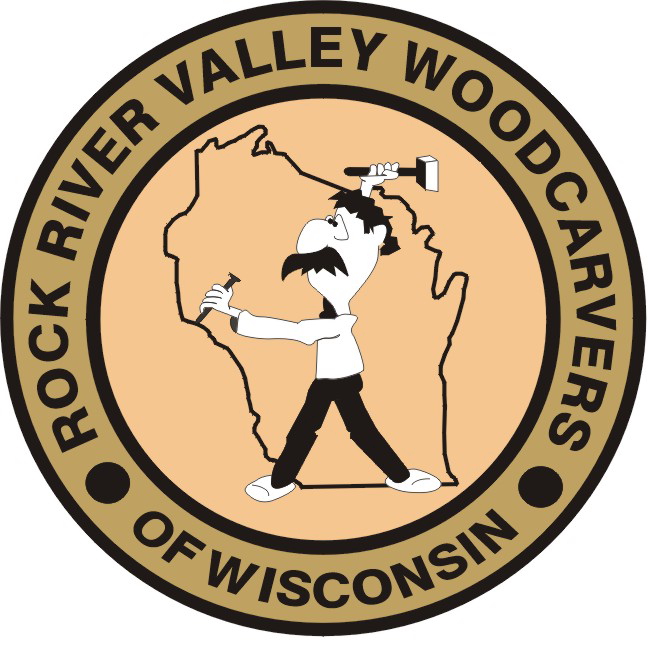 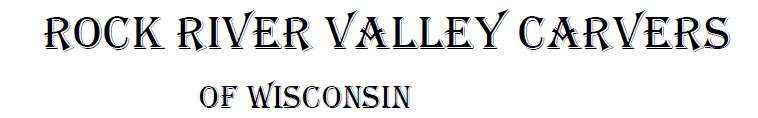 			January 2019				Volume 20 issue 1		Editor: Rosemary Kautz		Website  www.rockrivervalleycarvers.com December 6, 2018 MeetingCall to Order:  President Mike Hughbanks called the meeting to order at 7 p.m.  26 club members proceeded to enjoy the Christmas party celebration with baked and fried chicken and numerous delicious sides and desserts brought by our members.An amazing magic show was presented by Jerry Cox after our supper.  He had everyone scratching their heads trying to figure out how his pet wooden duck chose the 3 playing cards selected by audience members from a full deck and how 3 different length ropes in a closed, clear plastic bag held by Ruth McNally in full sight of everyone turned into 3 ropes of equal lengths.  The many magic illusions were enjoyed by all.  The Christmas ornament exchange was completed to the delight of all.  A free raffle of club pins was also held to distribute extra pins found in our club files.The election of officers for 2019 followed.  The elected officers for next year are:President – Tom KautzVice-President – Mark LudoisSecretary – Robin RiosTreasurer – Rosemary KautzMike Hughbanks will be taking over the web master task as Vern Morris steps down.Tom Kautz announced that Reggie James and Brad Crandall had agreed to be co-chairmen for our show in 2019 to a hearty round of applause.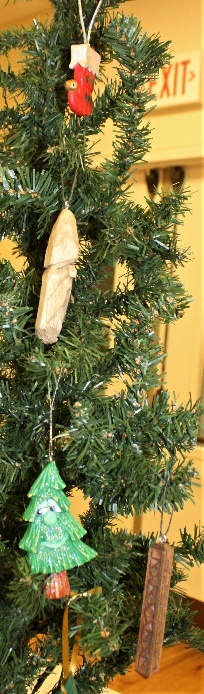 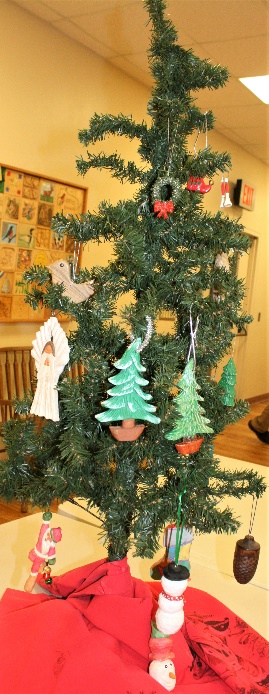 We meet on the first Thursday of the month at the Janesville Senior Center, Second Floor 69 S. Water St. Janesville, WIMeeting or Carving begins at 7:15 p.m.Board Meeting at 6 p.m.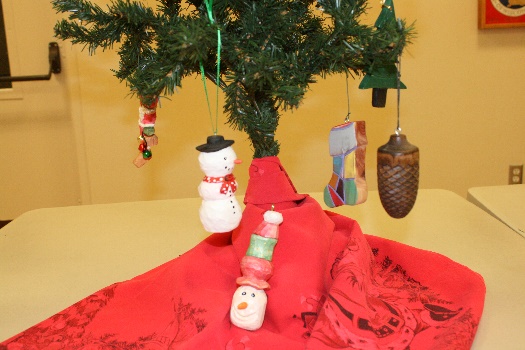 2019 OfficersPresident:	Thomas Kautz	608-868-4522Vice President:	Mark Ludois	608-371-3838Secretary:	Robin Rios	608-752-3328Treasurer:	Rosemary Kautz	608-868-4522Librarian:	Jim Svoboda	608-554-3268 Editor:	Rosemary Kautz	608-868-4522 Tuesday Evening Open Carving SessionsDecember 18th and January 15th are our next open carving sessions – no open carving on January 1st! We meet from 6 pm until 8 pm at Trinity Episcopal Church in Ortmayer Hall, 409 E Court St., Janesville.  Enter through the door on the west side of the building.  Bring something to carve, help new carvers, and enjoy the company of your fellow carvers!Area Carving Opportunities!Janesville Senior Center:  Mondays & Thursdays from 8:30 – 11:00.  Meet and carve with fellow carvers.  A wide variety of carvings is always going on.  Helpful instruction is available.Edgerton Senior Center:  Tuesday morning carving with Bob Phelps, 9 am until whenever.Janesville Library CarvingOur next library carving demonstration and promotion of carving will be Sunday, December 16th from 1 to 3 pm.  We will also continue the library carving sessions on January 20th and February 17th.  If you can assist at the library in January or February, please let Tom or Rosie Kautz know.  A decision will be made whether to continue carving at the library after their construction is completed later next year.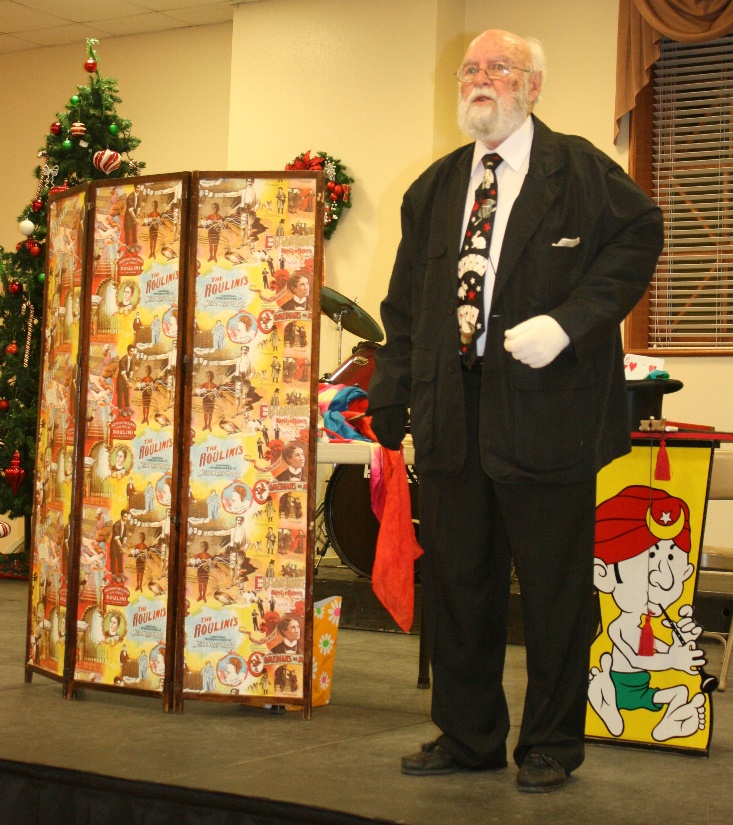 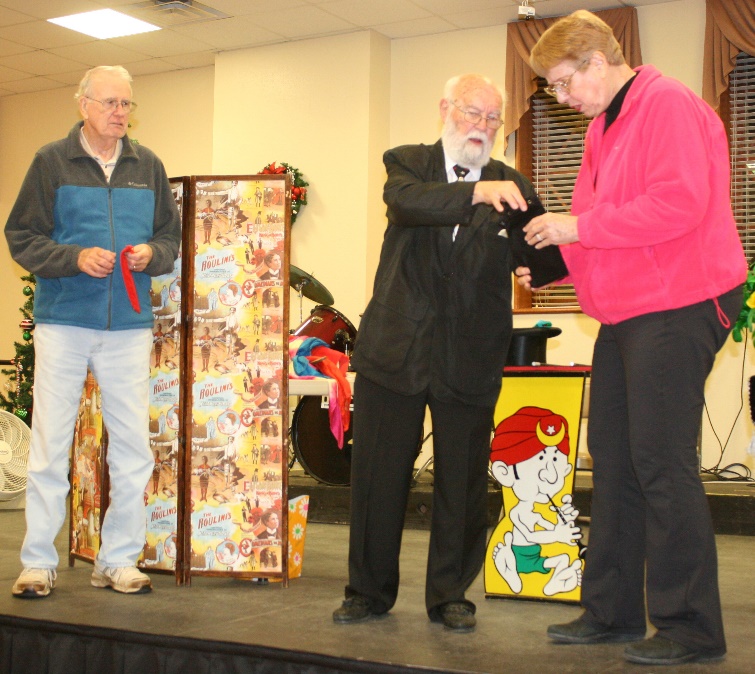 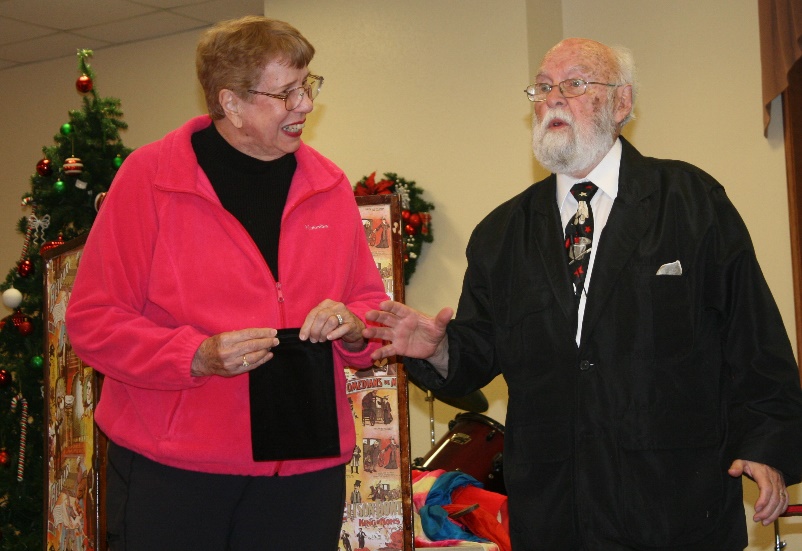 Magician Jerry Cox with Jim and Rachael Dowd assisting.Note Received from Jim Dowd:  Please extend my heartfelt “thanks” to the RRVC Board of Directors for this years’ ‘Above & Beyond Award.”  I was greatly surprised because of the many other members deserving such recognition.  I’m happy to have it proudly displayed at home.  Sincerely, Jim Dowd